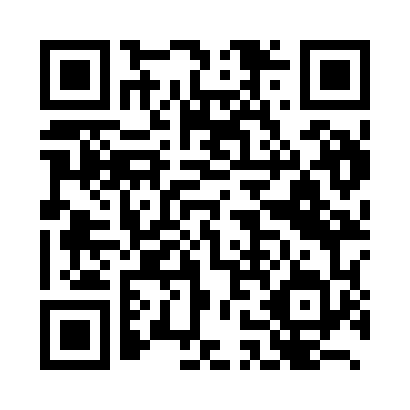 Prayer times for Ōmu, JapanWed 1 May 2024 - Fri 31 May 2024High Latitude Method: NonePrayer Calculation Method: Muslim World LeagueAsar Calculation Method: ShafiPrayer times provided by https://www.salahtimes.comDateDayFajrSunriseDhuhrAsrMaghribIsha1Wed2:234:1811:253:216:338:212Thu2:204:1711:253:216:348:233Fri2:184:1611:253:226:358:254Sat2:164:1411:253:226:368:275Sun2:144:1311:253:236:388:296Mon2:124:1111:253:236:398:307Tue2:104:1011:253:236:408:328Wed2:084:0911:253:246:418:349Thu2:064:0711:253:246:428:3610Fri2:044:0611:253:256:438:3811Sat2:024:0511:253:256:458:4012Sun2:004:0411:253:256:468:4213Mon1:584:0311:243:266:478:4414Tue1:564:0111:243:266:488:4515Wed1:544:0011:253:266:498:4716Thu1:523:5911:253:276:508:4917Fri1:503:5811:253:276:518:5118Sat1:483:5711:253:286:538:5319Sun1:463:5611:253:286:548:5520Mon1:443:5511:253:286:558:5621Tue1:423:5411:253:296:568:5822Wed1:413:5311:253:296:579:0023Thu1:393:5211:253:296:589:0224Fri1:373:5211:253:306:599:0425Sat1:363:5111:253:307:009:0526Sun1:343:5011:253:317:019:0727Mon1:323:4911:253:317:029:0928Tue1:313:4911:253:317:039:1029Wed1:293:4811:263:327:049:1230Thu1:283:4711:263:327:049:1331Fri1:273:4711:263:327:059:15